   Markku Partinen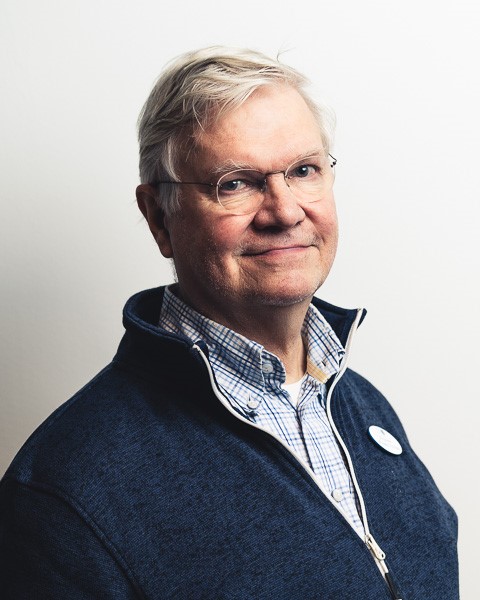 LKT, professori, neurologian erikoislääkäri.Unilääketieteen erityispätevyys ja liikennelääketieteen erityispätevyys.Eurooppalainen somnologi (expert in Sleep Medicine)-tutkinto, Unilääketieteen erikoislääkäri (NOSMAC), tutkimusjohtaja.Suomalaisen unilääketieteen edelläkävijä ja kansainvälisesti arvostettu asiantuntija. Toiminut mm. Maailman Unilääketieteen yhdistyksen (WASM) presidenttinä..Tutkijana useissa kotimaisissa ja kansainvälisissä tutkimusyhteistyöfoorumeissa. Uniapnean, kuorsaustutkimuksen sekä narkolepsiatutkimuksen uranuurtaja ja kehittäjä.Unettomuuden käypähoitotyöryhmän puheenjohtaja ja uniapnean käypähoitotyöryhmän jäsen.